ОАО "РОССИЙСКИЕ ЖЕЛЕЗНЫЕ ДОРОГИ"РАСПОРЯЖЕНИЕот 31 августа 2007 г. N 1705рОБ УТВЕРЖДЕНИИ ПОЛОЖЕНИЯ ОБ ОПЛАТЕ ТРУДА РАБОТНИКОВ НЕГОСУДАРСТВЕННЫХ ОБРАЗОВАТЕЛЬНЫХ УЧРЕЖДЕНИЙ ОТКРЫТОГО АКЦИОНЕРНОГО ОБЩЕСТВА "РОССИЙСКИЕ ЖЕЛЕЗНЫЕ ДОРОГИ"1. Утвердить прилагаемое Положение об оплате труда работников негосударственных образовательных учреждений открытого акционерного общества "Российские железные дороги".2. Установить с 1 сентября 2007 г. минимальный размер оплаты труда работников негосударственных образовательных учреждений ОАО "РЖД" в размере 2300 рублей.3. Руководителям негосударственных образовательных учреждений ОАО "РЖД" обеспечить реализацию утвержденного настоящим распоряжением Положения за счет средств на оплату труда, предусмотренных в бюджетах указанных учреждений, обеспечив соблюдение трудовых прав и гарантий работников.4. Распоряжение ОАО "РЖД" от 30 декабря 2004 г. N 4525р признать утратившим силу.Президент ОАО "РЖД"В.И.ЯкунинУТВЕРЖДЕНОраспоряжением ОАО "РЖД"31.08.2007 г N 1705рПОЛОЖЕНИЕОБ ОПЛАТЕ ТРУДА РАБОТНИКОВ НЕГОСУДАРСТВЕННЫХ ОБРАЗОВАТЕЛЬНЫХ УЧРЕЖДЕНИЙ ОТКРЫТОГО АКЦИОНЕРНОГО ОБЩЕСТВА "РОССИЙСКИЕ ЖЕЛЕЗНЫЕ ДОРОГИ"(В ред. Распоряжений ОАО "РЖД" от 19.11.2008 N 2431р, от 29.12.2008 N 2861р)1 . Общие положения1. Настоящее Положение устанавливает систему оплаты труда работников негосударственных образовательных учреждений ОАО "РЖД" (далее - образовательное учреждение).2. Формы оплаты труда, включая размеры тарифных ставок, окладов (должностных окладов), доплат, надбавок и других выплат компенсационного и стимулирующего характера, в том числе за работу в условиях, отличающихся от нормальных, определяются в пределах фонда оплаты труда в положении об оплате труда работников образовательного учреждения, которое разрабатывается в соответствии с настоящим Положением и коллективным договором образовательного учреждения и утверждается директором (заведующим) образовательного учреждения.3. Выплаты работникам образовательных учреждений, не предусмотренные настоящим Положением, осуществляются в порядке, определенном Трудовым кодексом Российской Федерации и другими нормативными правовыми актами Российской Федерации.4. Если в связи с организацией оплаты труда согласно настоящему Положению у отдельных работников необоснованно снижается гарантированный уровень заработной платы (тарифной ставки, выплат компенсационного характера), этим работникам за время их работы в данном образовательном учреждении в той же должности доплачивается разница в заработной плате. Указанная доплата индексируется в соответствии с решением руководства ОАО "РЖД".5. Минимальный размер оплаты труда работников образовательных учреждений устанавливается нормативными документами ОАО "РЖД", но не может быть ниже минимального размера оплаты труда, установленного в Российской Федерации.Месячная заработная плата работника образовательного учреждения, полностью отработавшего за этот период норму рабочего времени и выполнившего нормы труда (трудовые обязанности), не может быть ниже минимального размера оплаты труда, установленного для работников образовательных учреждений ОАО "РЖД.(Пункт 5 дан в ред. Распоряжения ОАО "РЖД" от 19.11.2008 N 2431р)2 . Оплата труда рабочих6. Оплата труда рабочих образовательного учреждения производится по часовым тарифным ставкам, определяемым на основе тарифной сетки по оплате труда рабочих и учебно-вспомогательного персонала (далее - тарифная сетка), согласно приложению N 1.7. Тарифная сетка предусматривает два уровня оплаты труда:I уровень - оплата труда рабочих;II уровень - оплата труда водителей и рабочих, занятых ремонтом и обслуживанием технических средств.8. Месячная тарифная ставка рабочего 1 разряда оплаты труда, оплачиваемого по I уровню оплаты труда, устанавливается нормативными документами ОАО "РЖД".(Абзац дан в ред. Распоряжения ОАО "РЖД" от 19.11.2008 N 2431р)Часовая тарифная ставка рабочего 1 разряда оплаты труда, оплачиваемого по I уровню оплаты труда, определяется путем деления месячной тарифной ставки на среднемесячную норму рабочего времени данного календарного года.(Абзац дан в ред. Распоряжения ОАО "РЖД" от 19.11.2008 N 2431р)Часовая тарифная ставка рабочего 1 разряда оплаты труда, оплачиваемого по I уровню оплаты труда, определяется путем деления минимального размера оплаты труда, установленного ОАО "РЖД" для работников образовательных учреждений, на среднемесячную норму рабочего времени данного календарного года.Часовые тарифные ставки других разрядов оплаты труда определяются умножением часовой тарифной ставки 1 разряда I уровня оплаты труда на тарифный коэффициент разряда оплаты труда соответствующего уровня оплаты труда.9. Оплата труда высококвалифицированных рабочих, имеющих 6 разряд в соответствии с Единым тарифно-квалификационным справочником работ и профессий рабочих (далее - ЕТКС), постоянно занятых на особо сложных и ответственных работах, может производиться исходя из 7 разряда тарифной сетки.Решение об установлении повышенного разряда оплаты труда принимается аттестационной комиссией по согласованию с выборным профсоюзным органом исходя из объема и качества выполняемых работ.10. Разряды оплаты труда рабочих образовательных учреждений соответствуют разрядам квалификации рабочих, определенным в соответствии с ЕТКС.Тарификация и установление квалификационных разрядов рабочих производится по соответствующему ЕТКС.3. Оплата труда учебно-вспомогательного персонала11. Оплата труда учебно-вспомогательного персонала осуществляется на основе тарифной сетки, указанной в приложении N 1 к настоящему Положению, по I уровню оплаты труда.12. Оплата труда учебно - вспомогательного персонала производится в виде месячного должностного оклада. Должностные оклады исчисляются исходя из тарифных коэффициентов, соответствующих разрядам оплаты труда рабочих и учебно-вспомогательного персонала, и месячной тарифной ставки рабочего 1 разряда оплаты труда, оплачиваемого по I уровню оплаты труда, установленной для работников образовательных учреждений ОАО "РЖД", и округляются до целого числа: от 0,5 и выше - в сторону увеличения, менее 0,5 - в сторону уменьшения.(Абзац дан в ред. Распоряжения ОАО "РЖД" от 19.11.2008 N 2431р)Разряды по оплате труда учебно-вспомогательного персонала устанавливаются в соответствии с Тарифно-квалификационными характеристиками (требованиями) по общеотраслевым должностям служащих.4. Оплата труда руководителей и специалистов13. Оплата труда руководителей и специалистов осуществляется исходя из месячных должностных окладов согласно приложению N 2.Размеры должностных окладов дифференцированы с учетом сложности и важности выполняемых трудовых функций.Конкретный размер должностного оклада устанавливается лицом, уполномоченным на заключение трудового договора, на основании индивидуальной оценки деятельности работника с учетом уровня его квалификации, профессионализма и перечня работ, входящих в его должностные обязанности.14. Должностные оклады индексируются на основании решения руководства ОАО "РЖД" и округляются до целого числа: от 0,5 и выше - в сторону увеличения, менее 0,5 - в сторону уменьшения.15. Условия оплаты труда директора (заведующего) образовательным учреждением устанавливаются в зависимости от квалификационных требований и указываются в трудовом договоре, заключаемым с ним ОАО "РЖД".Директорам (заведующим) образовательных учреждений могут устанавливаться персональные оклады.Персональный оклад директора (заведующего) образовательного учреждения устанавливается в размере, не превышающем 5-кратного размера средней заработной платы работников, относящихся к основному персоналу возглавляемого им учреждения.(Абзац введен Распоряжением ОАО "РЖД" от 19.11.2008 N 2431р)Директорам (заведующим) образовательных учреждений, получающим персональные месячные оклады, выплаты стимулирующего характера (кроме премий) не производятся.(Абзац введен Распоряжением ОАО "РЖД" от 19.11.2008 N 2431р)16. При определении требований к квалификации директоров (заведующих) учитываются:группа по оплате труда руководителей, к которой относится образовательное учреждение;квалификационная категория, присвоенная по результатам аттестации.Группа по оплате труда руководителей, к которой относится образовательное учреждение, определяется службой управления персоналом железной дороги, в регионе деятельности которой расположено образовательное учреждение, на основании объемных показателей деятельности образовательных учреждений и порядка отнесения этих учреждений к группам по оплате труда руководителей согласно приложению N 3.17. Должностные оклады заместителя по учебной работе и главного бухгалтера устанавливаются на 5-15 процентов, а остальных заместителей руководителя на 10-25 процентов ниже должностного оклада их непосредственного руководителя.18. При необходимости дополнительной мотивации высококвалифицированных работников руководитель образовательного учреждения вправе установить им в пределах средств, направляемых на оплату труда, персональные месячные оклады.Персональные месячные оклады могут устанавливаться работникам, занимающим следующие должности:заместитель директора (заведующего) учреждения образования, директор (заведующий) филиала учреждения образования;руководитель структурного подразделения учреждения образования;главные специалисты (главный бухгалтер, главный инженер);специалисты высшей категории.Работникам, получающим персональные месячные оклады, выплаты стимулирующего характера (кроме премий) не производятся.Персональные месячные оклады не могут превышать установленный должностной оклад более чем в два раза.19. Тарификация руководителей и специалистов образовательных учреждений осуществляются в соответствии с Тарифно-квалификационными характеристиками (требованиями) по общеотраслевым должностям служащих.Тарификация педагогических работников, выполняющих работу без занятия штатной должности (включая работников, выполняющих эту работу в том же образовательном учреждении помимо основной работы), осуществляется один раз в год. По результатам тарификации составляется тарификационный список работников образовательного учреждения по форме согласно приложению N 4.Установленная при тарификации заработная плата выплачивается ежемесячно независимо от числа недель и рабочих дней в разные месяцы года.20. Для педагогических работников образовательных учреждений устанавливается сокращенная продолжительность рабочего времени, которая составляет не более 36 часов в неделю и включает преподавательскую (учебную) работу, воспитательную, а также другую педагогическую работу, предусмотренную должностными обязанностями.Педагогическим работникам образовательных учреждений в соответствии с постановлением Правительства Российской Федерации от 3 апреля 2003 г. N 191 "О продолжительности рабочего времени (норме часов педагогической работы за ставку заработной платы) педагогических работников" в зависимости от должности и (или) специальности с учетом особенностей их труда устанавливается:а) продолжительность рабочего времени:30 часов в неделю - старшим воспитателям образовательных учреждений (кроме дошкольных образовательных учреждений);36 часов в неделю:старшим воспитателям дошкольных образовательных учреждений;педагогам-психологам, методистам (старшим методистам), социальным педагогам, педагогам-организаторам, старшим вожатым, инструкторам по труду образовательных учреждений;преподавателям-организаторам (основ безопасности жизнедеятельности, допризывной подготовки) образовательных учреждений;б) норма часов педагогической работы за должностной оклад (нормируемая часть педагогической работы):18 часов в неделю:учителям 5-11(12) классов общеобразовательных учреждений, общеобразовательных школ-интернатов, общеобразовательных учреждений для детей-сирот и детей, оставшихся без попечения родителей, специальных (коррекционных) образовательных учреждений для обучающихся (воспитанников) с отклонениями в развитии, оздоровительных образовательных учреждений санаторного типа для детей, нуждающихся в длительном лечении, образовательных учреждений для детей дошкольного и младшего школьного возраста, учебно-производственных мастерских;педагогам дополнительного образования;учителям иностранного языка дошкольных образовательных учреждений;20 часов в неделю - учителям 1-4 классов общеобразовательных учреждений.Норма часов педагогической работы определяется в астрономических часах и включает уроки (учебные занятия) независимо от их продолжительности и короткие перерывы (перемены) между ними, в том числе "динамический час" для обучающихся 1 класса. При этом количеству часов установленной учебной нагрузки соответствует количество проводимых работниками, указанными выше, учебных занятий продолжительностью не более 45 минут.в) норма часов педагогической работы за должностной оклад:20 часов в неделю - учителям-дефектологам и учителям-логопедам;24 часа в неделю - музыкальным руководителям, концертмейстерам;25 часов в неделю - воспитателям образовательных учреждений, работающим непосредственно в группах с обучающимися (воспитанниками), имеющими отклонения в развитии;30 часов в неделю - инструкторам по физической культуре, воспитателямв школах-интернатах, группах продленного дня общеобразовательных учреждений;36 часов в неделю - воспитателям дошкольных образовательных учреждений, дошкольных групп общеобразовательных учреждений и образовательных учреждений для детей дошкольного и младшего школьного возраста.21. Продолжительность рабочего времени работников образовательных учреждений, не указанных в пункте 20 настоящего Положения, составляет 40 часов в неделю.22. За преподавательскую работу, выполненную педагогическим работником с его согласия сверх установленной нормы часов за должностной оклад, производится дополнительная оплата соответственно получаемой тарифной ставке (окладу) в одинарном размере.23. Учителям, которым не может быть обеспечена полная учебная нагрузка, гарантируется выплата ставки заработной платы в полном размере при условии выполнения ими другой педагогической работы в пределах установленной нормы часов в следующих случаях:учителям 1-4 классов при передаче преподавания уроков иностранного языка, музыки, изобразительного искусства и физкультуры учителям-специалистам;учителям физической культуры общеобразовательных учреждений, расположенных в сельской местности.24. Учителям общеобразовательных учреждений, у которых по независящим от них причинам в течение учебного года учебная нагрузка уменьшилась по сравнению с установленной, до конца учебного года выплачивается:заработная плата за фактическое число часов, если оставшаяся нагрузка выше установленной нормы часов преподавательской работы за ставку заработной платы;заработная плата в размере должностного оклада, если оставшаяся нагрузка ниже установленной нормы часов преподавательской работы за ставку заработной платы и если им невозможно предоставить другую педагогическую работу;заработная плата, установленная до снижения учебной нагрузки, если она была установлена ниже нормы часов педагогической работы за должностной оклад и если этим работникам невозможно предоставить другую педагогическую работу.Педагогические работники в соответствии со статьей 162 Трудового кодекса Российской Федерации должны быть поставлены в известность об уменьшении учебной нагрузки в течение года и предоставлении им другой педагогической работы не позже чем за два месяца до ее уменьшения.25. В тех случаях, когда переработка рабочего времени воспитателями, помощниками воспитателей, младшими воспитателями происходит вследствие неявки сменяющего работника или родителей и выходит за пределы рабочего времени, установленного графиками работы, оплата труда указанных работников производится как за сверхурочную работу в соответствии с Трудовым кодексом Российской Федерации.26. Должностные оклады устанавливаются с учетом ведения работниками образовательных учреждений педагогической работы в объеме:360 часов в год - преподавателям-организаторам (основ безопасности жизнедеятельности, допризывной подготовки);10 часов в неделю - директорам начальных общеобразовательных учреждений с количеством обучающихся до 50 человек;3 часа в день - заведующим дошкольными образовательными учреждениями с 1 -2 группами детей (кроме учреждений, имеющих одну или несколько групп с круглосуточным пребыванием детей).27. Педагогическая работа работников, указанных в пункте 26 настоящего Положения, сверх установленных норм, а также педагогическая работа других педагогических работников образовательных учреждений без занятия штатной должности в том же учреждении оплачивается дополнительно исходя из окладов, предусмотренных по выполняемой педагогической работе, в одинарном размере, пропорционально фактически проработанному времени.Выполнение педагогической работы, указанной в настоящем пункте, может осуществляться как в основное рабочее время, так и за его пределами в зависимости от ее характера и результатов выполнения работы по основной должности. В каждом конкретном случае решение о времени выполнения работы принимается директором (заведующим) образовательного учреждения по согласованию с профсоюзным органом образовательного учреждения.28. Объем учебной нагрузки учителей устанавливается исходя из количества часов по учебному плану и программам, обеспеченности кадрами и других конкретных условий в образовательном учреждении.Учебная нагрузка учителей, а также других работников, ведущих преподавательскую работу помимо основной, на новый учебный год утверждается директором (заведующим) образовательного учреждения по согласованию с профсоюзным органом образовательного учреждения до окончания учебного года и ухода работников в отпуск.При установлении учителям, для которых образовательное учреждение является местом основной работы, учебной нагрузки на новый учебный год необходимо, как правило, сохранять ее объем и преемственность преподавания предметов в классах. Объем учебной нагрузки учителей, установленный в начале учебного года, не может быть уменьшен по инициативе директора (заведующего) в текущем учебном году, а также при установлении ее на следующий учебный год, за исключением случаев уменьшения количества часов по учебным планам и программам и сокращения количества классов (групп).В зависимости от количества часов, предусмотренных учебным планом, учебная нагрузка учителей может быть разной в первом и втором учебных полугодиях.Объем учебной нагрузки учителей больше или меньше нормы часов за тарифную ставку (оклад) устанавливается только с их письменного согласия.29. Предельный объем учебной нагрузки (педагогической работы), который может выполняться в образовательном учреждении его директором (заведующим), определяется Департаментом управления персоналом ОАО "РЖД".30. Учебная нагрузка учителей, находящихся в отпуске по уходу за ребенком до достижения им возраста трех лет, устанавливается на общих основаниях и передается на этот период для выполнения другим учителям.31. Изменение размера должностного оклада производится при повышении или понижении квалификационной категории со дня вынесения решения аттестационной комиссией.32. При наступлении у работника образовательного учреждения права на изменение квалификационной категории в период пребывания его в ежегодном или другом отпуске, а также в период временной нетрудоспособности выплата заработной платы исходя из более высоких квалификационных требований производится со дня окончания отпуска или периода временной нетрудоспособности.33. Месячная оплата труда учителей и педагогов дополнительного образования образовательного учреждения определяется путем умножения должностного оклада на их фактическую нагрузку в неделю и деления полученного произведения на установленную за должностной оклад норму часов педагогической работы в неделю.34. За время работы в период осенних, зимних, весенних и летних каникул выплата заработной платы учителям и педагогам дополнительного образования производится из расчета заработной платы, установленной при тарификации, предшествующей началу каникул.Педагогическим работникам, работающим на условиях почасовой оплаты труда и не ведущим педагогической работы во время каникул, оплата за это время не производится.35. Оплата труда медицинских работников образовательных учреждений производится в соответствии Положением об оплате труда работников негосударственных учреждений здравоохранения открытого акционерного общества "Российские железные дороги", осуществляющих лечебно-профилактическую деятельность, утвержденным распоряжением от 1 августа 2007 г. N 1504р.36. Почасовая оплата труда педагогических работников образовательных учреждений применяется при оплате:за часы, отработанные в порядке замещения отсутствующих по болезни или другим причинам учителей, воспитателей и других педагогических работников, но не более двух месяцев;за педагогическую работу специалистов сторонних организаций (в том числе работников органов управления образованием, методических и учебно-методических кабинетов), привлекаемых для педагогической работы в образовательных учреждениях;за педагогическую работу в объеме 240 часов в другом образовательном учреждении (или нескольких) сверх учебной нагрузки, установленной при тарификации педагогических работников.37. Размер оплаты труда за один час педагогической работы, указанной в пункте 36 настоящего Положения, определяется путем деления должностного оклада педагогического работника за установленную норму часов педагогической работы в неделю на среднемесячное количество рабочих часов, определяемое в порядке, установленном законодательством Российской Федерации.38. Оплата труда за замещение отсутствующего учителя, педагога дополнительного образования в течение более двух месяцев производится за все часы фактической преподавательской работы на общих основаниях с соответствующим увеличением недельной (месячной) учебной нагрузки работника путем внесения изменений в тарификацию.39. Директор (заведующий) образовательного учреждения в пределах имеющихся финансовых средств, если это целесообразно и не ущемляет интересов основных работников данного учреждения, может привлекать для проведения учебных занятий с обучающимися (воспитанниками) высококвалифицированных специалистов с применением условий и коэффициентов ставок почасовой оплаты труда, установленных законодательством Российской Федерации.5. Выплаты компенсационного характера40. Выплаты компенсационного характера за условия труда, отличающиеся от нормальных, устанавливаются работникам образовательных учреждений в пределах средств, направленных на оплату труда:а) за работу в ночное время в размере 40 процентов часовой тарифной ставки (должностного оклада) за каждый час работы в ночное время. В соответствии со статьей 96 Трудового кодекса Российской Федерации ночным временем считается время с 22 часов до 6 часов;б) за работу в выходной и нерабочий праздничный день не менее чем в двойном размере:работникам, труд которых оплачивается по часовым тарифным ставкам, - в размере двойной часовой тарифной ставки;работникам, получающим месячный оклад, - в размере не менее одинарной часовой или дневной тарифной ставки сверх оклада, если работа в выходной или нерабочий праздничный день производится в пределах месячной нормы рабочего времени, и в размере не менее двойной часовой или дневной тарифной ставки сверх оклада, если работа производится сверх месячной нормы рабочего времени.По желанию работника, работавшего в выходной или нерабочий праздничный день, ему может быть предоставлен другой день отдыха. В этом случае работа в нерабочий праздничный день оплачивается в одинарном размере, а день отдыха оплате не подлежит;в) в соответствии с Перечнем работ с неблагоприятными условиями труда, на которые устанавливаются доплаты рабочим, специалистам и служащим с тяжелыми и вредными, особо тяжелыми и особо вредными условиями труда, утвержденным приказом Гособразования СССР от 20 августа 1990 г. N 579, работникам образовательных учреждений предусматривается доплата в следующем размере:за работу с тяжелыми и вредными условиями труда - до 12 процентов тарифной ставки (оклада);за работу с особо тяжелыми и особо вредными условиями труда - до 24 процентов тарифной ставки (оклада).Конкретный размер доплаты работникам определяется образовательным учреждением в зависимости от продолжительности их работы в неблагоприятных условиях труда и по результатам аттестации рабочих мест учреждения.41. Доплаты за совмещение профессий (должностей), расширение зон обслуживания, увеличение объема выполняемых работ или выполнение обязанностей временно отсутствующих работников устанавливаются работнику, выполняющему в том же образовательном учреждении наряду со своей основной работой в соответствии с трудовым договором дополнительную работу по другой профессии (должности), руководителем образовательного учреждения по соглашению сторон.42. Педагогическим и другим работникам образовательных учреждений устанавливается доплата за специфику работы в образовательном учреждении в следующих размерах:а) за работу в специальных (коррекционных) образовательных учреждениях (классах, группах) для обучающихся, воспитанников с отклонениями в развитии (в том числе с задержкой психического развития) - до 15 процентов должностного оклада;б) за работу в оздоровительных образовательных учреждениях санаторного типа (классах, группах) для детей, нуждающихся в длительном лечении, - до 20 процентов должностного оклада;в) за работу в общеобразовательных школах-интернатах - 15 процентов должностного оклада;г) за работу в образовательных учреждениях (группах) для детей-сирот и детей, оставшихся без попечения родителей, - 20 процентов должностного оклада;д) за работу в лицеях, гимназиях педагогическим работникам - 15 процентов должностного оклада;е) за индивидуальное обучение на дому больных детей, нуждающихся в длительном лечении (при наличии соответствующего медицинского заключения), учителям и другим педагогическим работникам - до 20 процентов должностного оклада;ж) за применение в практической работе в образовательных учреждениях с углубленным изучением иностранного языка навыков владения иностранным языком директорам, заместителям директоров по учебной, учебно-воспитательной работе и воспитательной работе, по иностранному языку, по производственному обучению, учителям, преподавателям, воспитателям, старшим воспитателям, старшим вожатым, владеющим иностранным языком, - 15 процентов должностного оклада.43. Перечень работников образовательных учреждений, которым могут устанавливаться доплаты в соответствии с пунктом 42 настоящего Положения, и размеры доплат, предусмотренных подпунктами "а", "б", "г" и "е" указанного пункта, определяются директором (заведующим) образовательного учреждения по согласованию с профсоюзным органом образовательного учреждения в зависимости от степени и продолжительности общения с обучающимися (воспитанниками), имеющими отклонения в развитии и нуждающимися в длительном лечении, в пределах средств, направляемых на оплату труда.44. Во всех случаях, когда в соответствии с настоящим Положением и законодательством Российской Федерации доплаты к должностным окладам (тарифным ставкам) работников образовательных учреждений предусматриваются в процентах, абсолютный размер каждой доплаты исчисляется исходя из должностного оклада (тарифной ставки) без учета других надбавок и доплат.6. Выплаты стимулирующего характера45. В целях стимулирования повышения профессионального мастерства, а также за высокий уровень квалификации, применение в работе достижений науки и передовых методов труда, высокие достижения в труде, выполнение особо важных или срочных работ работникам образовательных учреждений могут устанавливаться надбавки стимулирующего характера.Надбавка за выполнение особо важной работы устанавливается на срок выполнения конкретной работы, но не более чем на календарный год.В случае недобросовестного исполнения работником своих обязанностей, нарушения трудовой дисциплины указанные надбавки отменяются.46. Размеры надбавок и порядок их установления определяются образовательным учреждением в пределах средств, направляемых на оплату труда, и закрепляются в положении об оплате труда или коллективном договоре образовательного учреждения.47. Надбавки, устанавливаемые директорам (заведующим) образовательных учреждений, указываются в трудовом договоре.48. Руководящим и педагогическим работникам образовательных учреждений, имеющим ученую степень или почетное звание, выплачивается ежемесячная надбавка:в размере 2000 рублей - докторам педагогических наук со дня присуждения ученой степени доктора наук;в размере 1500 рублей - кандидатам педагогических наук со дня выдачи диплома;в размере 1500 рублей - имеющим почетное звание "Народный учитель", "Заслуженный учитель", "Заслуженный преподаватель", "Заслуженный деятель науки" СССР, Российской Федерации и союзных республик входивших в состав СССР.7. Материальное поощрение49. Система материального поощрения работников образовательных учреждений (выплаты премий, поощрений и вознаграждений) вводится в целях материальной заинтересованности работников в повышении эффективности обучения и воспитания обучающихся и воспитанников.50. Премирование работников образовательных учреждений осуществляется за обеспечение эффективности и качества работы, достижение высоких производственных и финансово-экономических результатов.51. Поощрение работников образовательных учреждений осуществляется за выполнение особо ответственных работ, не имеющих систематического характера, к юбилейным и другим знаменательным датам.52. Премирование и поощрение работников образовательных учреждений производится в соответствии с положением об оплате труда образовательного учреждения в пределах утвержденного фонда заработной платы.53. Премирование и поощрение директоров (заведующих) образовательных учреждений производится ежеквартально в соответствии с приказами Департамента управления персоналом ОАО "РЖД" по результатам оценки деятельности образовательного учреждения в целом.8. Региональное регулирование54. В соответствии со статьями 315, 316 и 317 Трудового кодекса Российской Федерации в районах Крайнего Севера и приравненных к ним местностях, а также в местностях, где в соответствии с законодательством Российской Федерации установлены районные коэффициенты к заработной плате, оплата труда работников образовательных учреждений осуществляется с применением процентных надбавок и районных коэффициентов в порядке и размерах, установленных Правительством Российской Федерации.55. Работникам учреждений образования, расположенных в районах Крайнего Севера и приравненных к ним местностях, а также в южных районах Восточной Сибири и Дальнего Востока, выплачивается процентная надбавка к заработной плате за стаж работы в этих районах или местностях:в районах Крайнего Севера, а также в г. Печора Республики Коми - 10 процентов по истечении первых шести месяцев работы, с увеличением на 10 процентов за каждые последующие шесть месяцев работы, а по достижении 60-процентной надбавки - 10 процентов за каждый последующий год работы, но не более 80 процентов заработка;в местностях, приравненных к районам Крайнего Севера - 10 процентов по истечении первого года работы, с увеличением на 10 процентов за каждый последующий год работы, но не более 50 процентов заработка;в южных районах Дальнего Востока, Красноярского края, Иркутской и Читинской областей, Республики Бурятия и Республики Хакасия - 10 процентов по истечении первого года работы, с увеличением на 10 процентов за каждые последующие два года работы, но не более 30 процентов заработка.Порядок определения стажа работы для выплаты указанной в настоящем пункте надбавки регулируется Инструкцией о порядке предоставления социальных гарантий и компенсаций лицам, работающим в районах Крайнего Севера и в местностях, приравненных к районам Крайнего Севера, в соответствии с действующими нормативными актами, утвержденной приказом Минтруда РСФСР от 22 ноября 1990 г. N 2; Инструкцией о порядке предоставления работникам предприятий, учреждений и организаций, расположенных в Архангельской области, Карельской АССР, Коми ССР всоставе РСФСР, в южных районах Дальнего Востока, Красноярского края, Иркутской области, а также в Бурятской АССР, Тувинской АССР и Читинской области, социальных гарантий и компенсаций в соответствии с постановлением ЦК КПСС, Совета Министров СССР и ВЦСПС от 6 апреля 1972 г. N 255, утвержденной приказом Минтруда РСФСР от 22 ноября 1990 г. N 3, а также постановлением Правительства Российской Федерации от 7 октября 1993 г. N 1012 "О порядке установления и исчисления трудового стажа для получения процентной надбавки к заработной плате лицам, работающим в районах Крайнего Севера, приравненных к ним местностях и в остальных районах Крайнего Севера".Для определения районов Крайнего Севера и местностей, приравненных к районам Крайнего Севера, следует руководствоваться Перечнем районов Крайнего Севера и местностей, приравненных к районам Крайнего Севера, на которые распространяется действие указов Президиума Верховного Совета СССР от 10 февраля 1960 г. и от 26 сентября 1967 г. о льготах для лиц, работающих в этих районах и местностях, утвержденным постановлением Совета Министров СССР от 10 ноября 1967 г. N 1029.56. Если учреждения образования расположены в регионах, в которых субъектами Российской Федерации установлены более высокие по сравнению с установленными Правительством Российской Федерации размеры районных коэффициентов, то для работников могут применяться более высокие районные коэффициенты.57. Процентные надбавки и районные коэффициенты к заработной плате, указанные в пунктах 54 - 56 настоящего Положения, начисляются на всю заработную плату, за исключением выплат, относящихся к районному регулированию, и единовременных премий.58. Руководители учреждений образования имеют право с учетом особенностей рынка труда отдельных регионов устанавливать для работников учреждений образования региональные компенсационные надбавки в размерах, определяемых по согласованию с выборным профсоюзным органом образовательного учреждения, в пределах средств, направляемых на оплату труда.9. Порядок определения уровня образования педагогических работников образовательных учреждений и стажа педагогической работы59. Уровень образования педагогических работников образовательных учреждений определяется на основании дипломов, аттестатов и других документов об образовании, независимо от специальности, которую они получили (за исключением специальных требований).60. Специальные требования к профилю полученной педагогическим работником специальности по образованию предъявляются по должностям концертмейстера (наличие среднего или высшего музыкального образования), учителя-логопеда, учителя-дефектолога, логопеда (наличие высшего дефектологического образования), педагога-психолога (наличие среднего или высшего психологического образования или педагогического образования с дополнительной специальностью "Психология").61. Наличие у педагогических работников образовательных учреждений диплома государственного образца бакалавра, дипломированного специалиста или магистра дает право на установление им квалификационных требований, предусмотренных для работников образовательных учреждений, имеющих высшее профессиональное образование.62. Наличие у педагогических работников образовательных учреждений диплома государственного образца о неполном высшем профессиональном образовании права на установление квалификационных требований, предусмотренных для лиц, имеющих высшее или среднее профессиональное образование, не дает.63. Окончание трех полных курсов высшего учебного заведения, а также учительского института и приравненных к нему учебных заведений дает право на установление квалификационных требований, предусмотренных для работников образовательных учреждений, имеющих среднее профессиональное образование.64. Концертмейстерам и преподавателям музыкальных дисциплин, окончившим консерватории, музыкальные отделения и отделения клубной и культпросветработы институтов культуры, педагогических институтов (университетов), педагогических и музыкальных училищ, работающим в образовательных учреждениях, устанавливаются квалификационные требования как лицам, имеющим высшее или среднее музыкальное образование.65. Учителям-логопедам, учителям-дефектологам, а также учителям учебных предметов (в том числе начальных классов) специальных (коррекционных) образовательных учреждений (классов) для обучающихся, воспитанников с отклонениями в развитии квалификационные требования как лицам, имеющим высшее дефектологическое образование, устанавливаются при получении диплома государственного образца о высшем профессиональном образовании по специальностям тифлопедагогика, сурдопедагогика, олигофренопедагогика, логопедия, специальная психология, коррекционная педагогика и специальная психология (дошкольная), дефектология и другим аналогичным специальностям.66. Педагогические работники образовательных учреждений, не имеющие специальной подготовки или стажа работы, предусмотренных квалификационными требованиями, но обладающие достаточным практическим опытом и выполняющие качественно и в полном объеме возложенные на них должностные обязанности, по рекомендации аттестационной комиссии образовательного учреждения в порядке исключения могут быть назначены директором (заведующим) образовательного учреждения на соответствующие должности гак же, как и работники, имеющие специальную подготовку и стаж работы, и им могут быть установлены квалификационные требования в пределах окладов, предусмотренных в зависимости от стажа педагогической работы и образования.67. Стаж педагогической работы определяется в порядке, установленном Рекомендациями об условиях оплаты труда работников образовательных учреждений (приложение к письму Министерства образования и науки Российской Федерации и профсоюза работников народного образования и науки Российской Федерации от 26 октября 2004 г. N АФ-947/96).Приложение N 1к Положению об оплате трудаработников негосударственныхобразовательных учрежденийОАО "РЖД"Тарифная сетка по оплате труда рабочих и учебно-вспомогательного персоналаПриложение N 2к Положению об оплате трудаработников негосударственныхобразовательных учрежденийОАО "РЖД"Должностные оклады работников негосударственных учреждений образования ОАО "РЖД"(В ред. Распоряжения ОАО "РЖД" от 29.12.2008 N 2861р)Приложение N 3к Положению об оплате трудаработников негосударственныхобразовательных учрежденийОАО "РЖД"Объемные показатели деятельности негосударственных образовательных учреждений ОАО "РЖД" и порядок отнесения этих учреждений к группам по оплате труда руководителей1. Объемные показатели1. Месячные должностные оклады руководителей негосударственных образовательных учреждений открытого акционерного общества "Российские железные дороги" (далее - образовательное учреждение) определяются в зависимости от группы по оплате труда, к которой относится образовательное учреждение.2. Группы по оплате труда руководителей образовательного учреждения определяются на основе объемных показателей деятельности образовательного учреждения (далее - объемные показатели).3. К объемным показателям деятельности образовательного учреждения относятся показатели, характеризующие объем работы по руководству образовательным учреждением: численность работников образовательного учреждения, количество обучающихся (воспитанников), сменность работы образовательного учреждения, превышение плановой (проектной) наполняемости и другие показатели.4. В зависимости от объемных показателей устанавливаются четыре группы по оплате труда руководителей образовательных учреждений, каждая из которых предусматривает минимальный и максимальный размеры оклада.5. Образовательные учреждения относятся к группам по оплате труда руководителей образовательных учреждений в зависимости от суммы баллов, определяемых по объемным показателям деятельности, в следующем порядке:2. Порядок отнесения образовательных учреждений к группе по оплате труда руководителя образовательного учреждения1. Группа по оплате труда руководителя образовательного учреждения определяется не чаще одного раза в год службой управления персоналом железной дороги, в регионе деятельности которой расположено образовательное учреждение (далее - служба управления персоналом) на основании соответствующих документов, подтверждающих наличие объемных показателей, указанных в настоящем приложении.Копия протокола заседания службы управления персоналом по определению групп по оплате труда руководителей образовательных учреждений представляется в Департамент управления персоналом.2. При наличии других показателей, не предусмотренных настоящим приложением, но значительно увеличивающих объем и сложность работы в образовательном учреждении, суммарное количество баллов может быть увеличено службой управления персоналом за каждый дополнительный показатель до 20 баллов.Служба управления персоналом устанавливает также конкретное количество баллов по показателям, для которых в таблице показателей предусмотрен лишь верхний предел.3. При установлении группы по оплате труда руководителей образовательных учреждений контингент обучающихся (воспитанников) определяется:в общеобразовательных учреждениях - по списочному составу на начало учебного года;в детских домах, школах-интернатах для детей-сирот и детей, оставшихся без попечения родителей, - по списочному составу на 1 января.4. Для определения количества баллов за количество групп в дошкольных образовательных учреждениях применяется их расчетное количество, определяемое путем деления списочного состава воспитанников по состоянию на 1 сентября на установленную предельную наполняемость групп.При этом также учитывается количество детей, охваченных образовательными услугами на основе кратковременного пребывания воспитанников в данном учреждении, кроме воспитанников основного списочного состава (пункт 1 таблицы показателей).6. Образовательное учреждение, находящееся на капитальном ремонте, относится к группе по оплате труда руководителей, определенной до начала ремонта, но не более чем в течение одного года.7. Служба управления персоналом имеет право отнести образовательное учреждение, добившееся высоких и стабильных результатов, к группе по оплате труда на одну выше по сравнению с группой, определенной по объемным показателям, с обоснованием принятого решения в протоколе заседания.Приложение N 4к Положению об оплате трудаработников негосударственныхобразовательных учрежденийТарификационный список работников(полное наименование образовательного учреждения, егоподчиненность и адрес по состоянию на           года)Директор__________________Бухгалтер_________________(*) При изменении в течение учебного года педагогического стажа, дающего право на изменение квалификационных требований и тарифной ставки (оклада), второй строкой указывается заработная плата, соответствующая квалификационным требованиям с учетом увеличения педагогического стажа.Примечание. В настоящем тарификационном списке указываются все работники, выполняющие педагогическую работу без занятия штатной должности (включая работников, выполняющих эту работу в том же образовательном учреждении помимо основной работы).Приложение N 5к Положению об оплате трудаработников негосударственныхобразовательных учрежденийОАО "РЖД"Переченьучреждений, организаций и должностей, время работы в которых засчитывается в педагогический стаж работников образовательных учрежденийПримечание. В стаж педагогической работы включается время работы в должностях учителя-дефектолога, логопеда, воспитателя в учреждениях здравоохранения и социального обеспечения, методистов оргметодотдела республиканской, краевой, областной больницы.Приложение N 6к Положению об оплате трудаработников негосударственныхобразовательных учрежденийОАО "РЖД"Порядоквключения в педагогический стаж времени работы в отдельных учреждениях (организациях), а также времени обучения в учреждениях высшего и среднего профессионального образования и службы в Вооруженных Силах СССР и Российской Федерации1. Педагогическим работникам в стаж педагогической работы засчитывается без всяких условий и ограничений:время службы в Вооруженных Силах СССР и Российской Федерации на должностях офицерского, сержантского, старшинского состава, прапорщиков и мичманов (в том числе в войсках МВД России, в войсках и органах безопасности), время нахождения на военной службе по контракту из расчета один день военной службы за один день работы, а время нахождения на военной службе по призыву (в том числе офицеров, призванных на военную службу в соответствии с указом Президента Российской Федерации) - один день военной службы за два дня работы;время работы в должности заведующего фильмотекой и методиста фильмотеки.2. Педагогическим работникам в стаж педагогической работы засчитываются следующие периоды времени при условии, если этим периодам, взятым как в отдельности, так и в совокупности, непосредственно предшествовала и за ними непосредственно следовала педагогическая деятельность:время работы на руководящих, инспекторских, инструкторских и других должностях специалистов в аппаратах территориальных организаций (комитетах, советах) профсоюза работников народного образования и науки Российской Федерации (просвещения, высшей школы и научных учреждений); на выборных должностях в профсоюзных органах; на инструкторских и методических должностях в педагогических обществах и правлениях детского фонда; в должности директора (заведующего) дома учителя (работника народного образования, профтехобразования); в комиссиях по делам несовершеннолетних и защите их прав или в отделах социально-правовой охраны несовершеннолетних, в подразделениях по предупреждению правонарушений (инспекциях по делам несовершеннолетних, детских комнатах милиции) органов внутренних дел;время обучения (по очной форме) в аспирантуре, учреждениях высшего и среднего профессионального образования, имеющих государственную аккредитацию.Под педагогической деятельностью понимается работа в образовательных и других учреждениях, перечень которых приведен в приложении N 5.3. В стаж педагогической работы отдельных категорий педагогических работников помимо периодов, предусмотренных пунктами 1 и 2 настоящего Порядка, засчитывается время работы в организациях по специальности (профессии), соответствующей профилю работы в образовательном учреждении или профилю преподаваемого предмета (курса, дисциплины, кружка):преподавателям-организаторам (основ безопасности жизнедеятельности, допризывной подготовки);учителям и преподавателям физвоспитания, руководителям физического воспитания, инструкторам по физкультуре, инструкторам-методистам (старшим инструкторам-методистам), тренерам-преподавателям (старшим тренерам-преподавателям);учителям, преподавателям трудового (профессионального) обучения, технологии, черчения, изобразительного искусства, информатики, специальных дисциплин, в том числе специальных дисциплин общеобразовательных учреждений (классов) с углубленным изучением отдельных предметов;педагогам дополнительного образования;педагогическим работникам экспериментальных образовательных учреждений;педагогам-психологам;методистам.4. Воспитателям (старшим воспитателям) дошкольных образовательных учреждений, домов ребенка в педагогический стаж засчитывается время работы в должности медицинской сестры ясельной группы дошкольных образовательных учреждений, постовой медсестры домов ребенка, а воспитателям ясельных групп - время работы на медицинских должностях.5. Вопросы соответствия работы в учреждениях, организациях и службы в Вооруженных силах СССР и Российской Федерации профилю работы, преподаваемого предмета (курса, дисциплины, кружка) решаются руководителем образовательного учреждения по согласованию с профсоюзным органом.6. Время работы в должностях помощника воспитателя и младшего воспитателя засчитывается в стаж педагогической работы при условии, если в период работы в этих должностях работник имел педагогическое образование или обучался в учреждении высшего или среднего профессионального (педагогического) образования.7. Работникам учреждений и организаций время педагогической работы в образовательных учреждениях, выполняемой помимо основной работы на условиях почасовой оплаты, засчитывается в педагогический стаж, если ее объем (в одном или нескольких образовательных учреждениях) составляет не менее 180 часов в учебном году.При этом в педагогический стаж засчитываются только те месяцы, в течение которых выполнялась педагогическая работа.8. В случае уменьшения стажа педагогической работы, исчисленного в соответствии с настоящим Порядком, по сравнению со стажем, исчисленным по Инструкции о порядке исчисления заработной платы работников просвещения, утвержденной приказом Минпроса СССР от 16 мая 1985 N 94, в отдельных учреждениях (организациях) за работниками сохраняется ранее установленный стаж педагогической работы.Кроме того, если педагогическим работникам в период применения указанной Инструкции о порядке исчисления заработной платы работников просвещения могли быть, но по каким-либо причинам не были включены в педагогический стаж те или иные периоды деятельности, то за работниками сохраняется право на включение их в педагогический стаж.9. Под педагогической деятельностью понимается работа в образовательных и других учреждениях, перечень которых приведен в приложении N 5.Под учреждением (организацией) понимаются учреждения и организации независимо от их организационно-правовой формы.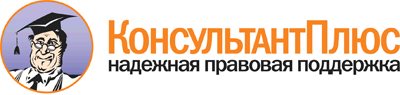 Распоряжение ОАО "РЖД" от 31.08.2007 N 1705р
(ред. от 29.12.2008)
"Об утверждении Положения об оплате труда работников негосударственных образовательных учреждений открытого акционерного общества "Российские железные дороги" (Вместе с Положением) Разряд оплаты      труда                   Тарифный коэффициент                            Тарифный коэффициент               Разряд оплаты      труда     I уровень оплаты труда  II уровень оплаты труда      1                   1                 2                  1,11                   1,33                3                  1,23                   1,48                4                  1,36                   1,63                5                  1,51                   1,81                6                  1,67                    2                  7                  1,84                   2,21               Наименование должности              Размер оклада                  Размер оклада              Наименование должности       минимальный    максимальный                           Руководители                                                    Руководители                                                    Руководители                          Руководитель (директор,         заведующий) учреждения          образования                     отнесенный к I группе по оплате труда руководителей и имеющий   высшую квалификационную         категорию                            14632          16883     отнесенный ко II группе по      оплате труда руководителей и    имеющий высшую квалификационную категорию, или отнесенный к  I  группе по оплате труда          руководителей и имеющий I       квалификационную категорию           13647          15616     отнесенный к III группе по      оплате труда руководителей и    имеющий высшую квалификационную категорию, или отнесенный ко    II группе по оплате труда       руководителей и имеющий I       квалификационную категорию           12662          14491     отнесенный к IV группе по оплатетруда руководителей и имеющий   высшую квалификационную         категорию, или отнесенный к III группе по оплате труда          руководителей и имеющий I       квалификационную категорию           11677          13506     отнесенный к IV группе по оплатетруда руководителей и имеющий I квалификационную категорию           10833          12521     Руководитель структурного       подразделения учреждения        образования                     отнесенный к I                  группе по оплате труда          руководителей и имеющий высшую  квалификационную категорию           9848           11396     отнесенный ко II группе по      оплате труда руководителей и    имеющий высшую квалификационную категорию, или отнесенный к I   группе по оплате труда          руководителей и имеющий I       квалификационную категорию           9145           10552     отнесенный к III группе по      оплате труда руководителей и    имеющий высшую квалификационную категорию, или отнесенный ко    II группе по оплате труда       руководителей и имеющий I       квалификационную категорию           8441           9848      отнесенный к IV группе по оплатетруда руководителей и имеющий   высшую квалификационную         категорию, или отнесенный к     III группе по оплате труда      руководителей и имеющий I       квалификационную категорию           7457           9145      отнесенный к IV группе по оплатетруда руководителей, имеющий I  квалификационную категорию и    стаж педагогической работы или  работы на руководящих должностях     6050           7738      Заведующий складом                   4565           5934      Заведующий хозяйством                4109           4870      Заведующий производством        (шеф-повар)                     в школах-интернатах             с количеством групп             воспитанников до 20                  9131           10196     в школах-интернатах с           количеством групп воспитанников до 15                                8522           9435      в школах-интернатах с           количеством групп воспитанников до 10; в начальных              школах-детских садах всех видов и прогимназиях с количеством    классов-комплектов и групп      детей дошкольного возраста до   39; в дошкольных образовательныхучреждениях с количеством       групп до 12                          7913           8826      в начальных школах-детских садахвсех видов и прогимназиях с     количеством классов-комплектов  и групп детей дошкольного       возраста до 22; в дошкольных    образовательных учреждениях     с количеством групп до 10            7305           8218      в начальных школах-детских садахвсех видов и прогимназиях с     количеством классов-комплектов игрупп детей дошкольного возрастадо 11; в дошкольных             образовательных учреждениях     с количеством групп до 8             5478           7609                                Специалисты                                                     Специалисты                                                     Специалисты                           Учитель, воспитатель (включая   старшего), социальный педагог,  педагог-организатор, педагог    дополнительного образования,    методист                        высшая квалификационная         категория                            10692          11818     I квалификационная категория         10270          10974     II квалификационная категория,  или высшее профессиональное     образование и стаж              педагогической работы свыше     20 лет, или высшее              дефектологическое образование и стаж работы по профилю свыше    10 лет (для учителя специального(коррекционного)                образовательного учреждения)         9566           10411     высшее профессиональное         образование и стаж              педагогической работы от 10 до  20 лет или высшее               дефектологическое образование и стаж работы по профилю свыше 5  лет (для учителя специального   (коррекционного)                образовательного учреждения)         8863           9708      высшее профессиональное         образование и стаж              педагогической работы от 5 до   10 лет или среднее              профессиональное образование и  стаж педагогической работы свыше10 лет                               7879           9004      высшее профессиональное         образование и стаж              педагогической работы от 2 до 5 лет или среднее профессиональноеобразование и стаж              педагогической работы до 10 лет      7034           8160      высшее профессиональное         образование без предъявления    требований к стажу              педагогической работы                6472           7457      среднее профессиональное        образование без предъявления    требований к стажу работы            6050           6753      Концертмейстер, музыкальный     руководитель                    высшее музыкальное образование истаж педагогической работы от   10 лет                               7879           9004      высшее музыкальное образование истаж педагогической работы от 5 до 10 лет или среднее           музыкальное образование и стаж  педагогической работы свыше 10  лет                                  7175           8160      высшее музыкальное образование истаж педагогической работы от 2 до 5 лет или среднее музыкальноеобразование и стаж              педагогической работы от 5 до   10 лет                               6472           7457      высшее музыкальное образование  без предъявления требований к   стажу работы или среднее        музыкальное образование и стаж  педагогической работы от 2 до   5 лет                                6050           6753      среднее музыкальное образование без предъявления требований к   стажу работы                         5346           6050      Учитель-дефектолог,             учитель-логопед, логопед        высшая квалификационная         категория или высшее            профессиональное образование и  стаж работы в                   психолого-медико-педагогической консультации не менее 10 лет         10692          11818     I квалификационная категория иливысшее профессиональное         образование и стаж работы в     психолого-медико-педагогической консультации не менее 5 лет          10270          10974     II квалификационная категория        9567           10411     высшее дефектологическое        образование и стаж              педагогической работы свыше     20 лет                               8863           9708      высшее дефектологическое        образование и стаж              педагогической работы свыше     10 лет                               8160           9004      высшее дефектологическое        образование и стаж              педагогической работы от 5 до   10 лет                               7316           8301      высшее дефектологическое        образование и стаж              педагогической работы от 2 до   5 лет                                6612           7457      высшее дефектологическое        образование без предъявления    требований к стажу работы            6050           6753      Преподаватель-организатор       (основ жизнедеятельности,       допризывной подготовки)         высшая квалификационная         категория                            10974          11818     I квалификационная категория         10270          10974     II квалификационная категория        9567           10411     высшее профессиональное         образование и специальная       подготовка по ГО                     8863           9708      высшее военное образование и    стаж работы (службы) по         специальности свыше 5 лет            8160           9004      высшее военное образование и    стаж работы (службы) по         специальности от 2 до 5 лет,    либо среднее военное образованиеи стаж работы (службы) по       специальности свыше 5 лет            7457           8160      среднее военное образование и   стаж педагогической работы от   2 до 5 лет                           6753           7457      среднее военное образование без предъявления требований к стажу работы                               6050           6753      Руководитель физического        воспитания, мастер              производственного обучения      высшая квалификационная         категория                            10692          11818     I квалификационная категория         10270          10974     II квалификационная категория        9567           10411     высшее профессиональное         образование и стаж              педагогической работы свыше     10 лет                               8863           9708      высшее профессиональное         образование и стаж              педагогической работы от 5 до   10 лет                               7879           9004      среднее профессиональное        образование и стаж              педагогической работы свыше     5 лет                                7034           8160      высшее профессиональное         образование без предъявления    требований к стажу работы            6472           7457      среднее профессиональное        образование без предъявления    требований к стажу работы            6050           6753      Педагог-психолог                высшая квалификационная         категория                            10692          11818     I квалификационная категория         10270          10974     II квалификационная категория        9566           10411     высшее психологическое          образование или высшее          педагогическое образование с    дополнительной специальностью   "Психология" и стаж работы в    должности педагога-психолога    (психолога) свыше 10 лет             8863           9708      высшее психологическое          образование или высшее          педагогическое образование с    дополнительной специальностью   "Психология" и стаж работы в    должности педагога-психолога    (психолога) от 5 до 10 лет           7879           9004      высшее психологическое          образование или высшее          педагогическое образование с    дополнительной специальностью   "Психология" и стаж работы в    должности педагога-психолога    (психолога) от 2 до 5 лет            7316           8160      высшее психологическое          образование или высшее          педагогическое образование с    дополнительной специальностью   "Психология" без предъявления   требований к стажу работы            6753           7457      Старший вожатый                 высшая квалификационная         категория                            8441           9567      I квалификационная категория         7457           8723      II квалификационная категория и стаж педагогической работы не   менее 3 лет                          6753           7738      высшее профессиональное         образование, стаж педагогический     5628           7034      высшее профессиональное         образование и стаж              педагогической работы от 2 до   5 лет или среднее               профессиональное образование и  стаж педагогической работы от   5 до 10 лет                          6049           6894      Инструктор по труду, инструктор по физической культуре          высшая квалификационная         категория                            9285           10411     I квалификационная категория         8863           9567      высшее профессиональное         образование и стаж              педагогической работы свыше     10 лет                               8160           9004      II квалификационная категория,  высшее профессиональное         образование и стаж              педагогической работы до 10 лет      7457           8301      среднее профессиональное        образование и стаж              педагогической работы свыше     10 лет                               6753           7597      среднее профессиональное        образование и стаж              педагогической работы до 10 лет      6050           6894      высшее профессиональное         образование без предъявления    требований к стажу работы            5346           6331      среднее профессиональное        образование без предъявления    требований к стажу работы            4643           5486      среднее (полное) общее          образование, специальная        подготовка и стаж работы на этихдолжностях не менее 3 лет            3940           4783      Библиотекарь                    высшее профессиональное         образование и стаж работы в     должности библиотекаря          (библиографа) не менее 3 лет         8826           9435      высшее профессиональное         образование без предъявления    требований к стажу работы            7305           8979      среднее профессиональное        образование и стаж работы в     должности библиотекаря          (библиографа) свыше 3 лет            6087           7457      среднее профессиональное        образование и стаж работы менее 3 лет                                5478           6239      Инженер, экономист, бухгалтер   (включая ведущего), программист,специалист (иных наименований)  высшее профессиональное         образование и стаж работы по    должности от 3 лет                   8826           9435      высшее профессиональное         образование без предъявления    требований к стажу работы или   среднее профессиональное        образование и стаж работы по    должности от 3 лет                   8065           8979      среднее профессиональное        образование без предъявления    требований к стажу работы или   начальное профессиональное      образование                          7305           8218      специальная подготовка по       установленной программе и стаж  работы по должности не менее    3 лет                                6696           7457                  Показатели                Количество баллов        1. Количество обучающихся      (воспитанников) в              образовательных учреждениях    0,3 - за каждого обучающегося   (воспитанника)                  2. Количество групп в          дошкольных образовательных     учреждениях                    10 - за каждую группу           3. Количество работников       образовательном учреждении     1 - за каждого работника;       0,5 - дополнительно за каждого  работника, имеющего первую      квалификационную категорию или  1 - высшую квалификационную     категорию                       4. Наличие групп продленного   дня                            до 20                           5. Круглосуточное пребывание   обучающихся (воспитанников) в  дошкольных или других          образовательных учреждениях    до 10 - при наличии до 4-х группс круглосуточным пребыванием    воспитанников;                  до 30 - при наличии 4-х и более групп с круглосуточным          пребыванием воспитанников или в образовательных учреждениях,    работающих в таком режиме       6. Наличие филиала, структурныхподразделений при              образовательном учреждении     (перечислить)                  за каждое структурное           подразделение численностью:     до 20 - до 100 человек;         до 30 - от 100 до 200 человек;  до 50 - свыше 200 человек.      7. Наличие обучающихся         (воспитанников) с полным       обеспечением (дети-сироты) в   образовательных учреждениях    дополнительно 0,5 - за каждого  обучающегося (воспитанника)     8. Наличие оборудованных и     используемых в образовательном процессе компьютерных классов  до 10 - за каждый класс         9. Наличие оборудованных и     используемых в образовательном процессе спортивной площадки,  стадиона, бассейна и других    спортивных сооружений (в       зависимости от их состояния и  степени использования)         до 15 - за каждое сооружение    10. Наличие оборудованного     медицинского кабинета, столовойдо 15 - за каждый тип           11. Наличие на балансе         образовательного учреждения    автотранспортных средств       до 3 за каждую единицу, но не   более 20                        12. Наличие учебно-опытных     участков (площадью не менее    0,5 га, а при орошаемом        земледелии - 0,25 га),         парникового хозяйства,         подсобного сельского хозяйства,учебного хозяйства, теплиц     до 50 - за каждый вид           13. Наличие собственных        очистных и других сооружений,  котельной, жилых домов         (перечислить)                  до 20 - за каждый вид           14. Наличие обучающихся        (воспитанников) в              образовательных учреждениях,   посещающих платные секции,     кружки, студии, организованные этими учреждениями             0,5 - за каждого обучающегося   (воспитанника)                  15. Наличие оборудованных и    используемых в дошкольных      образовательных учреждениях    помещений для разных видов     занятий (изостудия, театральнаястудия, "комната сказок",      зимний сад и др.)              до 15 - за каждый вид           16. Работа дошкольного         образовательного учреждения по ознакомлению воспитанников с   профессиями железнодорожников, железнодорожным транспортом    10 - за каждое направление      работы (направления перечислить)17. Реализация в текущем году  программы ориентации школьниковна железнодорожные профессии   10 - за каждое направление      программы (направления          перечислить)                     Тип (вид) образовательного          учреждения               Группа по оплате труда          руководителя образовательного      учреждения (в зависимости от              суммы баллов)                  Группа по оплате труда          руководителя образовательного      учреждения (в зависимости от              суммы баллов)                  Группа по оплате труда          руководителя образовательного      учреждения (в зависимости от              суммы баллов)                  Группа по оплате труда          руководителя образовательного      учреждения (в зависимости от              суммы баллов)             Тип (вид) образовательного          учреждения            I     II      III      IV    1. Общеобразовательные      лицеи, гимназии;            прогимназии; центры развитияребенка - детский сад        свыше   400  до 400  до 300      -    2. Образовательные          учреждения для детей-сирот идетей, оставшихся без       попечения родителей,        специальные (коррекционные  образовательные учреждения  для детей с отклонениями в  развитии, оздоровительные   образовательные учреждения  санаторного типа для детей, нуждающихся в длительном    лечении; общеобразовательныешколы-интернаты              свыше   350  до 350  до 250   до 150  3. Школы и другие           общеобразовательные         учреждения; дошкольные      образовательные учреждения; другие образовательные      учреждения                   свыше   500  до 500  до 350   до 200   N п/п  Фамилия,     имя     отчество  и должностьПрепода- ваемый предмет Образование,наименование  и дата    окончатель-    ного     учреждения,   наличие     ученой      степени     Стаж   педагоги- ческой  работы на начало  учебного года     (число   лет и    месяцев*)Квалификационные  требования        по ТКХ       1      2        3         4          5            6       Тарифная ставка  заработной платы в соответствии с квалификационнымитребованиями за  норму часов в    неделю                          Число часов в неделю                          Число часов в неделю                          Число часов в неделю           Тарифная ставка  заработной платы в соответствии с квалификационнымитребованиями за  норму часов в    неделю             I-IV классы   V-IX классы    X-XI классы          7               8             9              10              Зарплата в месяц                   Зарплата в месяц                   Зарплата в месяц           Доплаты компен- сацион- ного    характе-ра      НадбавкиЗаработнаяплата (с    учетом     граф     11-16)  I-IV классыV-IX классыX-XI классыДоплаты компен- сацион- ного    характе-ра      НадбавкиЗаработнаяплата (с    учетом     граф     11-16)      11         12         13        14      15       16      Размер увеличения      заработной платы       по гр.16 с учетом    районного коэффициента  Размер увеличения     заработной платы     по графе 16 с        учетом процентной   надбавки (северной)  Итого заработная    плата (сумма    граф 16,17 и 18)           17                     18                 19            Наименование учреждений и              организаций               Наименование должностей    1. Образовательные учреждения,   кроме учреждений высшего и       дополнительного образования      (повышения квалификации)         специалистов.                    Учреждения здравоохранения и     социального обеспечения: дома    ребенка, детские санатории,      клиники, поликлиники, больницы, атакже отделения, палаты для детейв учреждениях для взрослых       Учителя, преподаватели,       учителя-дефектологи,          учителя-логопеды, логопеды,   преподаватели-организаторы    (основ безопасности           жизнедеятельности, допризывнойподготовки), руководители     физического воспитания,       старшие мастера, мастера      производственного             обучения (в том числе обучениявождению транспортных средств,работе на сельскохозяйственныхмашинах, работе на пишущих    машинах и другой              организационной технике),     старшие методисты, методисты, старшие инструкторы-методисты,инструкторы-методисты (в том  числе по физической культуре испорту, по туризму),          концертмейстеры, музыкальные  руководители, старшие         воспитатели, воспитатели,     классные воспитатели,         социальные педагоги,          педагоги-психологи,           педагоги-организаторы,        педагоги дополнительного      образования, старшие          тренеры-преподаватели,        тренеры-преподаватели, старшиевожатые, инструкторы по       физкультуре, инструкторы по   труду, директора (начальники, заведующие), заместители      директоров (начальников,      заведующих) по учебной,       учебно-воспитательной,        учебно-производственной,      воспитательной,               культурно-воспитательной      работе, по производственному  обучению (работе), по         иностранному языку, по        учебно-летной подготовке, по  общеобразовательной           подготовке, по режиму,        заведующие учебной частью,    заведующие (начальники):      практикой, УКП,               логопедическими пунктами,     интернатами, отделениями,     отделами, лабораториями,      кабинетами, секциями,         филиалами, курсов и других    структурных подразделений     образовательных учреждений,   деятельность которых связана  с образовательным             (воспитательным) процессом,   методическим обеспечением;    старшие дежурные по режиму,   аккомпаниаторы,               культорганизаторы,            экскурсоводы                  2. Образовательные учреждения    высшего профессионального        образования                      Профессорско-преподавательскийсостав, концертмейстеры,      аккомпаниаторы                3. Высшие и средние              образовательные учреждения       Профессорско-преподавательскийи преподавательский состав    4. Образовательные учреждения    дополнительного профессиональногообразования (повышение           квалификации) специалистов;      методические учреждения всех     наименований (независимо от      ведомственной подчиненности)     Профессорско-преподавательскийсостав; старшие методисты,    методисты; директора          (заведующие), ректоры;        заместители директора         (заведующего), проректоры;    заведующие: секторами,        кабинетами, лабораториями,    отделами; научные сотрудники, деятельность которых связана собразовательным процессом,    методическим обеспечением     5. Органы управления образованиеми органы (структурные            подразделения), осуществляющие   руководство образовательными     учреждениями                     Руководящие, инспекторские,   методические должности,       инструкторские, а также другиедолжности специалистов (за    исключением работы на         должностях, связанных с       экономической, финансовой,    хозяйственной деятельностью,  со строительством, снабжением,делопроизводством)            6. Отделы (бюро) технического    обучения, отделы кадров          предприятий, объединений,        организаций, подразделения       министерств (ведомств),          занимающиеся вопросами           подготовки и повышения           квалификации на производстве     Штатные преподаватели,        мастера производственного     обучения рабочих на           производстве, руководящие,    инспекторские, инженерные,    методические должности,       деятельность которых связана свопросами подготовки и        повышения квалификации кадров 7. Образовательные учреждения    РОСТО (ДОСААФ) и гражданской     авиации                          Руководящий, командно-летный, командно-инструкторский,      инженерно-инструкторский,     инструкторский  и             преподавательский составы,    мастера производственного     обучения, инженеры-           инструкторы-методисты,        инженеры-летчики-методисты    8. Общежития учреждений,         предприятий и организаций,       жилищно-эксплуатационные         организации, молодежные жилищные комплексы, детские кинотеатры,   театры юного зрителя, кукольные  театры, культурно-просветительныеучреждения и подразделения       предприятий и организаций по     работе с детьми и подростками    Воспитатели,                  педагоги-организаторы,        педагоги-психологи            (психологи), преподаватели,   педагоги дополнительного      образования (руководители     кружков) для детей и          подростков, инструкторы и     инструкторы-методисты,        тренеры-преподаватели         и другие специалисты по работес детьми и подростками,       заведующие детскими отделами, секторами                     9. Исправительные колонии,       воспитательные колонии, тюрьмы,  лечебные исправительные          учреждения и следственные        изоляторы                        Заместитель начальника по     воспитательной работе,        начальник отряда, старший     инспектор, инспекторы  по     общеобразовательной работе    (обучению), старший           инспектор-методист и          инспектор-методист, старший   инженер по                    производственно-техническому  обучению, старший мастер и    мастер производственного      обучения, старший инспектор и инспектор по охране и режиму, заведующий учебно-техническим кабинетом, психолог при       наличии педагогического       образования                   